ΚΕΙΚ ΜΗΛΟΥ     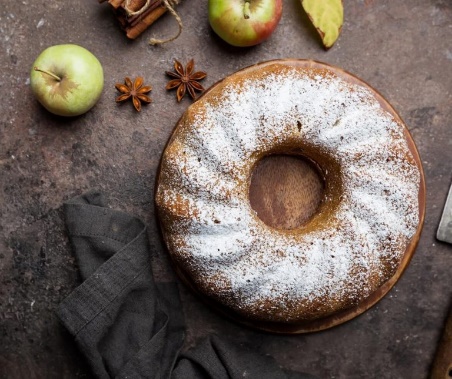 ΥΛΙΚΑ250 γραμμάρια βούτυρο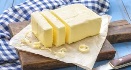 1 ½ φλιτζάνι ζάχαρη 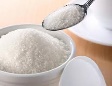 5 αυγά 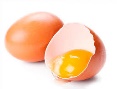 1 φλιτζάνι μήλα τριμμένα 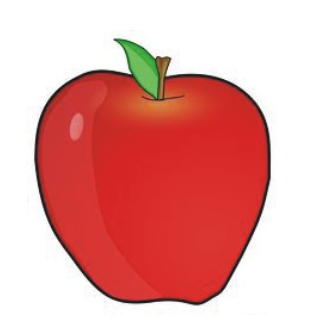 1 φλιτζάνι γιαούρτι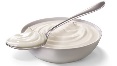 1 κουταλάκι του  γλυκού κανέλα 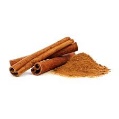 500 γραμμάρια φαρίνα 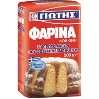 1 κουταλάκι του γλυκού μπέικιν πάουντερ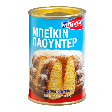 1 φλιτζάνι καρύδια χοντροκομμένα 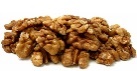 Λίγο βούτυρο για τη φόρμαΛίγο αλεύρι για τη φόρμαΛίγη ζάχαρη άχνη για διακόσμηση 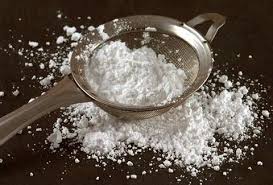 ΕΚΤΕΛΕΣΗ      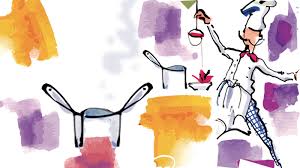 Προθερμένουμε το φούρνο στους 180 βαθμούςΧτυπάμε στο μίξερ το βούτυρο και τη ζάχαρη μέχρι να αφρατέξουνΡιχνουμε ένα ένα τα αυγάΠροσθέτουμε το πολτό από μήλα, το γιαούρτι και την κανέλαΣτο τέλος ρίχνουμε το αλέυρι, το μπείκιν και τα καρύδια και ανακατεύουμε απαλά με ένα κουτάλιΒουτυρώνουμε ελαφρώς τη φόρμα και ρίχνουμε και λίγο αλεύρι για να μην κολλήσει το κεικ μαςΡίχνουμε το μίγμα στη φόρμα και ψήνουμε για περίπου 1 ώρα.Συμβουλή! Για να δεις αν έχει ψηθεί βάζεις στο μίγμα μια οδοντογλυφίδα. Αν βγει στεγνή το κέικ είναι έτοιμο, αλλιώς ψήνεις για λίγο ακόμα.Αφήνουμε το κέικ να κρυώσειΜπορούμε να το διακοσμήσουμε με ζάχαρη άχνη.Καλή επιτυχία!